St. Michael’s Lutheran Church (“SMLC”) Sunday School / Youth Group 2017-2018 Program YearPlease Print. This form covers both SMLC’s Sunday School and Youth Group programs during the 2017 – 2018 program year. *E-mail address is used to communicate important dates and upcoming Sunday School / Youth events at SMLC. By completing and signing this document, you acknowledge that you are agreeing to your child’s participation in SMLC’s Sunday School and/or Youth Programs including allowing your child to be driven to and from activities by SMLC’s staff or adult volunteers. You are also acknowledging that you have read and agree to the additional terms titled “Terms of Participation”, “Authorization for Medical Care”, and “Release of Liability” on page 2 of this document; no changes to the additional terms are permitted unless agreed to in writing by a member of SMLC’s pastoral staff. You are signing this document as the legal representative (parent or legal guardian) of the above named individual and hereby represent to SMLC that you have the full legal authority to do so. Signature _________________________________  Printed Name ____________________________________Date__________________  Relation to Child  ____________________________________________________St. Michael’s Lutheran Church 1660 West County Rd B Roseville, MN 55113 Phone: 651-631-1510 Fax: 651-697-1293 www.stmichaelselca.com  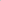 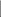 TERMS OF PARTICIPATION SMLC welcomes all youth to participate in activities, however participation in these activities is entirely voluntary and requires participants to follow instructions and abide by all applicable rules and the standards of conduct as set forth by SMLC whether in writing or verbally from SMLC staff or adult volunteers. You hereby grant permission to SMLC the right and permission to use and publish any photographs, videos and/or sound recordings which may contain your images or recordings of my child on SMLC’s bulletin boards, in newsletters (including, but not limited to, SMLC’s Messenger publication), or in reports, brochures, or other media about SMLC. Even if you have made your child’s food allergies known to SMLC, you acknowledge that SMLC is not an allergy free facility and cannot guarantee that, despite SMLC’s reasonable diligence, your child will not be exposed to or come into contact with allergens. If you have specific concerns, you agree to have further conversations with SMLC’s Director of Children and Family Ministries. If your child has a medical condition that may require specialized care, medications or other intervention, you agree to have further conversation with SMLC’s Director of Children and Family Ministries to discuss how SMLC and you can partner together to enable your child to safely participate in activities. It is the desire for all youth to have opportunities to participate in a meaningful way in SMLC’s Sunday School or youth activities. Therefore, you are invited to discuss any special needs that your child may have with SMLC’s Director of Children and Family Ministries; SMLC cannot and does not make any promises that it can accommodate all requests. AUTHORIZATION FOR MEDICAL CARE In case of an emergency involving your child, you understand that SMLC will make efforts to contact the individual listed as the emergency contact. In the event that this person cannot be reached or in the event immediate medical attention is required in the judgment of SMLC’s staff or adult volunteer, you give permission to the medical provider selected by SMLC Staff or adult volunteer to secure medical treatment, including hospitalization, anesthesia, surgery, or injections of medication for your child. Medical providers are authorized to disclose relevant Protected Health Information to SMLC staff or adult volunteer and/or any physician or health-care provider involved in providing the emergency medical care to your child. Protected Health Information (PHI) shall have the same meaning as defined under HIPAA (45 C.F.R. 160.103), as amended from time to time, includes examination findings, test results, and treatment provided for purposes of medical evaluation of your child. You may revoke this authorization at any time by submitting a revocation in writing to SMLC’s Director of Youth and Family Ministries. RELEASE YOU HEREBY FULLY AND COMPLETELY RELEASE AND WAIVE ANY AND ALL CLAIMS FOR PERSONAL INJURY, DEATH, OR LOSS THAT MAY ARISE AGAINST SMLC OR SMLC’S STAFF, COUNCIL REPRESENTATIVES OR VOLUNTEERS IN THE COURSE OF YOUR CHILD’S PARTICIPATION IN ACTIVITIES. FURTHER, YOU UNDERSTAND AND ACKNOWLEDGE THAT ANY PERSONAL PROPERTY THAT YOUR CHILD MAY BRING WITH THEM DURING ACTIVITIES INCLUDING BUT NOT LIMITED TO CELL PHONES, ELECTRONICS, BOOKS, OR JEWELRY IS THE SOLE RESPONSIBILITY OF YOU AND YOUR CHILD. THEREFORE, YOU HEREBY RELEASE AND WAIVE ANY CLAIMS FOR DAMAGE, LOSS, OR THEFT OF SUCH PERSONAL PROPERTY AGAINST SMLC OR SMLC’S STAFF, COUNCIL REPRESENTATIVES OR VOLUNTEERS. Youth’s Name 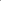 Age Birthdate Birthdate Grade in School Grade in School School Name Home Street Address City, State Zip Parent / Guardian Name(s) Home Phone Parent/Guardian Cell Phone Parent/Guardian Cell Phone Parent/Guardian Cell Phone Parent/Guardian E-Mail* 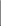 Please check () if your child has any of the following that you believe we should know about. Food Allergies (ex. dairy, nuts, etc.) Medical Condition (ex. Asthma) Other  Emergency Contact Information Please provide contact information to use in case of an emergency. (Name) (Phone with area code) (Relation to Child) 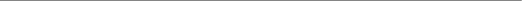 Health Insurance Information Please provide in the event medical attention is needed. (Insurer) (Policy Number) (Group Number) 